На основании постановления администрации муниципального образования Мостовский район от 24 сентября 2020 г. № 1046 «Об утверждении Положения о резерве управленческих кадров администрации муниципального образования Мостовский район» п о с т а н о в л я ю:1.Образовать комиссию при администрации муниципального образования Мостовский район по формированию и подготовке резерва управленческих кадров муниципального образования Мостовский район и утвердить ее состав согласно приложению 1.2.Утведить Положение о комиссии при администрации муниципального образования Мостовский район по формированию и подготовке резерва управленческих кадров муниципального образования Мостовский район согласно приложению 2. 3.Признать утратившими силу:1)постановление администрации муниципального образования Мостовский район от 5 декабря 2014 г. №2755 «О комиссии при администрации муниципального образования Мостовский район по формированию и подготовке резерва управленческих кадров администрации муниципального образования Мостовский район в Краснодарском крае»;2)постановление администрации муниципального образования Мостовский район от 24 марта 2020 г. № 260 «О внесении изменений в постановление администрации муниципального образования Мостовский район от 5 декабря 2014 года №2755 «О комиссии при администрации муниципального образования Мостовский район о резерве управленческих кадров администрации муниципального образования Мостовский район».4.Контроль за выполнением настоящего постановления оставляю за собой.5.Постановление вступает в силу со дня его подписания.Глава муниципального образования Мостовский район                                                                           С.В. ЛасуновПриложение 1УТВЕРЖДЕНпостановлением администрациимуниципального образованияМостовский район      от ________________ № _______СОСТАВкомиссии при администрации муниципального образования Мостовский район по формированию и подготовке резерва управленческих кадров муниципального образования Мостовский районНачальник отдела кадров администрации муниципальногообразования Мостовский район					     Е.А. МазяеваПриложение 2УТВЕРЖДЕНОпостановлением администрациимуниципального образованияМостовский район      от ________________ № _______Положение о комиссии при администрации муниципального образования Мостовский район по формированию и подготовке резерва управленческих кадров муниципального образования Мостовский район1.Общие положенияНастоящим Положением определяется порядок деятельности комиссии при администрации муниципального образования Мостовский район по формированию и подготовке резерва управленческих кадров муниципального образования Мостовский район (далее - Комиссия).Комиссия образована в целях обеспечения реализации мероприятий по созданию резерва управленческих кадров муниципального образования Мостовский район, утвержденных постановлением администрации муниципального образования Мостовский район от 24 сентября 2020 г.        № 1046 «Об утверждении Положения о резерве управленческих кадров администрации муниципального образования Мостовский район».2.ЗАДАЧИ КОМИССИИОсновными задачами Комиссии являются:2.1.Подготовка предложений главе муниципального образования Мостовский район по формированию, подготовке и эффективному использованию резерва управленческих кадров муниципального образования Мостовский район.2.2.Разработка порядка ведения базы данных лиц, состоящих в резерве управленческих кадров муниципального образования Мостовский район.2.3.Обеспечение информирования граждан и организаций о мероприятиях, проводимых в администрации муниципального образования Мостовский район по формированию и подготовке резерва управленческих кадров муниципального образования Мостовский район.3.Организация работы Комиссии3.1.Комиссия состоит из председателя Комиссии, его заместителей, секретаря и членов Комиссии.3.2.Председатель Комиссии:1)определяет периодичность проведения заседаний Комиссии, осуществляет общее руководство их подготовкой;2)созывает заседания Комиссии, определяет повестку дня и председательствует на ее заседаниях;3)подписывает решения Комиссии;4)дает поручения заместителям председателя Комиссии, членам Комиссии, группе экспертов;5)исполняет иные функции по руководству Комиссией.3.3.В случае отсутствия председателя Комиссии или по его поручению обязанности председателя Комиссии исполняет заместитель председателя Комиссии.3.4.Организацию подготовки, созыва и проведения заседания Комиссии, ведение протоколов и оформление решений обеспечивает секретарь Комиссии.3.5.Заседание Комиссии считается правомочным, если на нем присутствует не менее половины ее членов.3.6.Решение Комиссии принимается открытым голосованием простым большинством голосов присутствующих на заседании членов Комиссии. При равенстве голосов решающим является голос председателя Комиссии.3.7.Контроль за выполнением решений Комиссии осуществляют члены Комиссии, на которых в соответствии с решением Комиссии он возложен. Члены Комиссии направляют информацию о выполнении решений Комиссии ее секретарю.4.Обеспечение деятельности Комиссии4.1.Деятельность Комиссии обеспечивается секретарем Комиссии.4.2.Организационное обеспечение заседаний Комиссии возлагается на отдел кадров администрации муниципального образования Мостовский район.Начальник отдела кадров администрации муниципального образования Мостовский район                                                        Е.А. Мазяева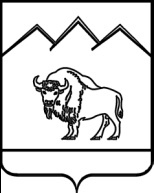  АДМИНИСТРАЦИЯ МУНИЦИПАЛЬНОГО ОБРАЗОВАНИЯ МОСТОВСКИЙ РАЙОН ПОСТАНОВЛЕНИЕот ____________                                                     № ____________пгт МостовскойО комиссии при администрации муниципального образования Мостовский район по формированию и подготовке резерва управленческих кадров муниципального образования Мостовский район ЕвсеевАлексей Геннадиевич-первый заместитель главы муниципального образования Мостовский район, председатель комиссии;ДенисоваЕлена Сергеевна-заместитель главы муниципального образования Мостовский район, заместитель председателя комиссии;МазяеваЕлена Александровна-начальник отдела кадров администрации муниципального образования Мостовский район, секретарь комиссии.Члены комиссии:БогининВладимир Владимирович-заместитель главы муниципального образования Мостовский район;ЧеботоваМарина Геннадьевна-заместитель главы муниципального образования Мостовский район;Коваленко Евгений Владимирович-начальник правового отдела администрации муниципального образования Мостовский район;СвеженецОльга Валентиновна-начальник общего отдела администрации муниципального образования Мостовский район;КиселеваСветлана Валерьевна-заместитель начальника отдела кадров администрации муниципального образования Мостовский район; Дрыгайло Максим Николаевич-главный специалист правового отдела администрации муниципального образования Мостовский район, председатель профсоюзного комитета администрации муниципального образования Мостовский район.